DNA Structure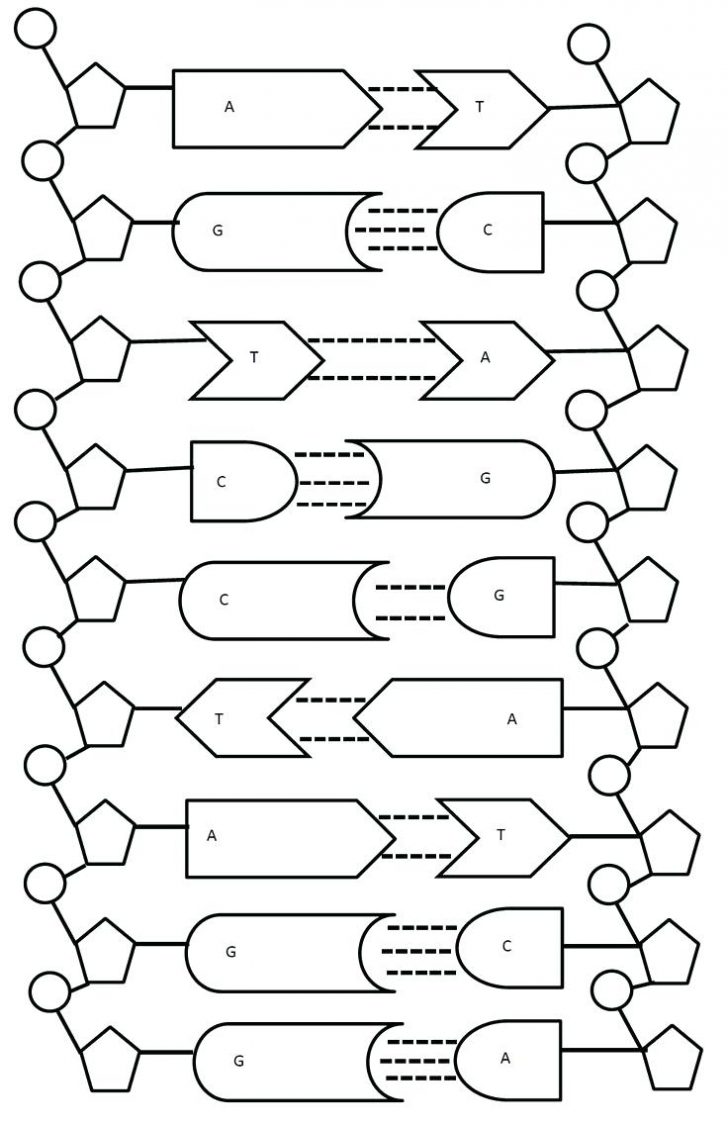 DNA Replication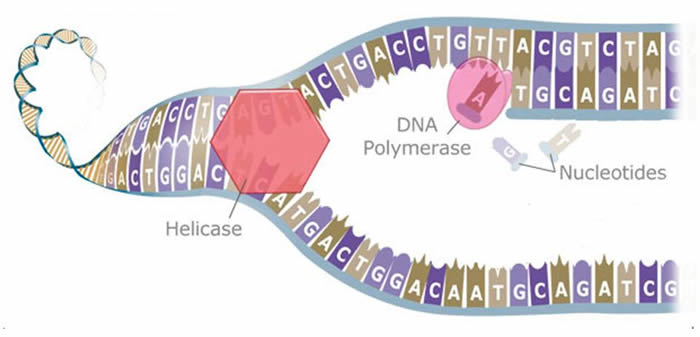 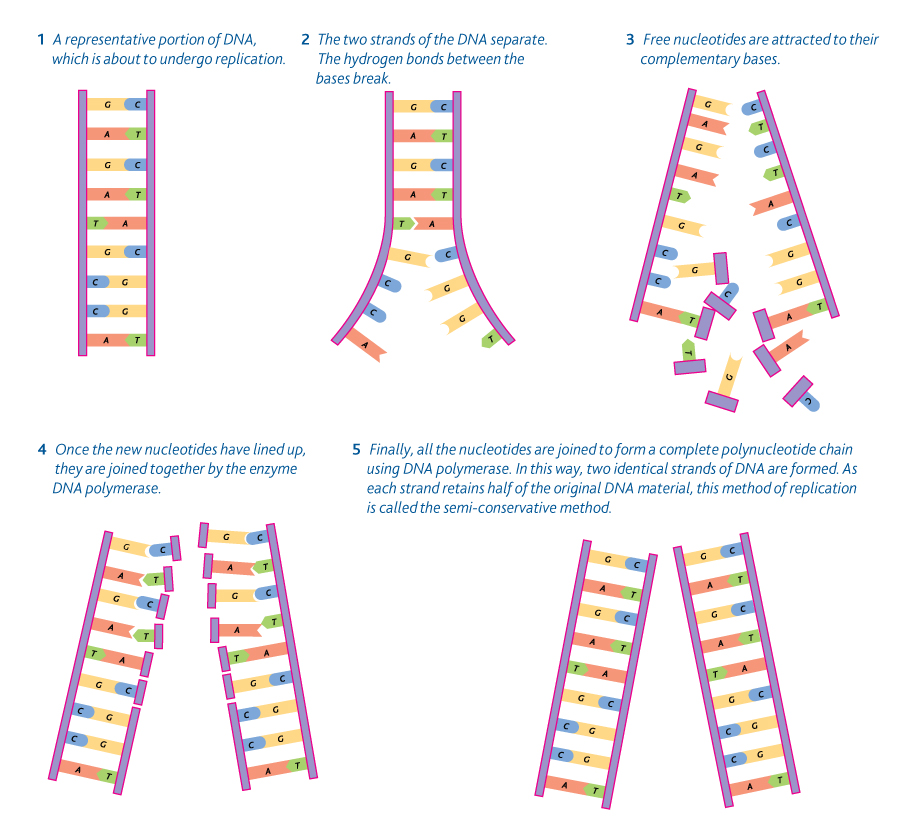 DNA, Chromatin, Chromosomes and Genes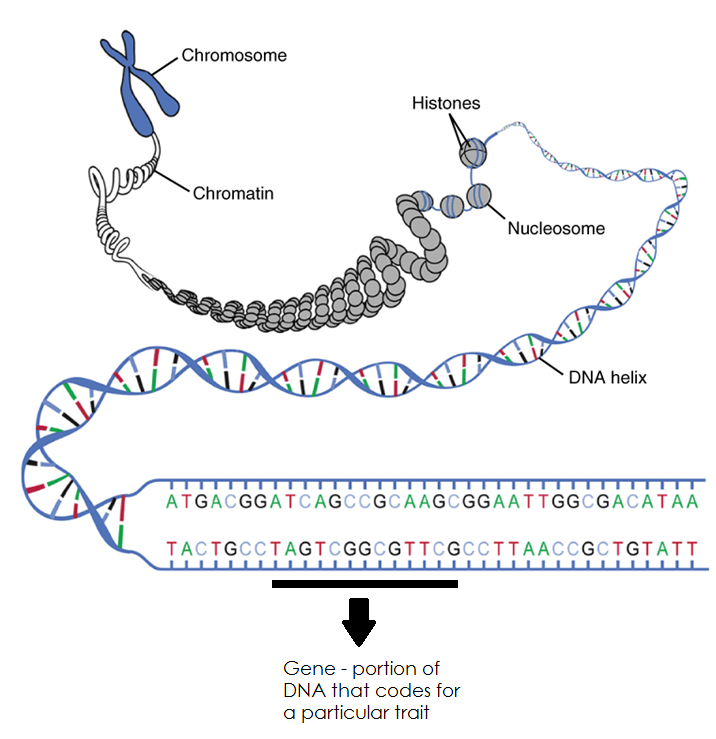 